资产报废处置工作流程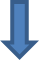 